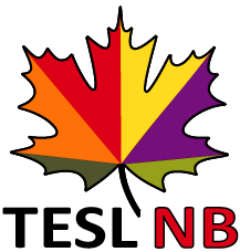 Application for one of four $200.00 bursaries to attend a conference or professional learning opportunity.Application due date: November 15th, 2022Name: ________________________________________________________________________Membership Number: ______________	Expiry Date: _________________Telephone: ______________________________ Email: _____________________________Application Requirements:Be a current member of TESL NB.Attend, in person or virtually, a conference or professional learning opportunity which takes place prior to December 15th, 2022.Bursary to be applied to registration, or travel and lodging if the event is face-to-face.A receipt is required for payment.Following the event, a short report is to be submitted to teslnewbrunswick@gmail.com for publication in TESL NB’s newsletter to share what insights you gained from this opportunity. Bursary applications may be submitted for a Fall 2022 conference/PL opportunity after having attended if the applicant can provide a valid receipt.  Contact teslnewbrunswick@gmail.com if you have any questions.Please submit your completed bursary application form by November 15th, 2022 by e-mail to the following:Erica ThomasPresident TESL NB inc.teslnewbrunswick@gmail.com